TASMANIAN INDUSTRIAL COMMISSIONIndustrial Relations Act 1984s23(1)  application for award  or variation of awardThe Minister administering the  State Service Act 2000(T14464  of 2016)TASMANIAN STATE SERVICE  AWARDPRESIDENT D J BARCLAY                                                            HOBART, 23 December  2016Award  variation  - family violence leave -  compassionate and   bereavement leave-  parental leave - consent application - consent order issued  - operative date  22 December 2016DECISION[1]    On  20  December  2016,  The  Minister  administering the  State  Service  Act  2000 (MASSA) lodged with  the Registrar, pursuant to Section 23(1)  of the Industrial Relations Act  1984  (the   Act),  an  application to  vary  the  Tasmanian  State  Service  Award  (the Award).[2]    At the hearing  in Hobart  on 22 December  2016, Ms J Fitton  appeared  on behalf  of the MASSA, Mr T Lynch  appeared  on behalf  of The Community and Public Sector  Union (State  Public Services  Federation  Tasmania)  Inc  (CPSU) and  Mr R Moore  appeared  on behalf of the Health Services Union, Tasmania Branch (HSU).[3]    Ms Fitton sought  the following variations to the Award:a.   Replacing   Part  VIII -  Leave  and   Holidays   with   Pay  - Clause   4   - Bereavement  Leave   with   a   new   clause   entitled  Compassionate   and . Bereavement Leave;b.   Part  VIII - Leave  and  Holidays  with  Pay - to  insert  a new  clause  10  - Family Violence Leave clause;c.   Replace  Part  VIII-  Leave  and  Holidays   with  Pay  Insert  new  clause  2- Parental Leave- amends  to   reflect  new entitlements for Maternity, Partner and Adoption   Leave;d.   Replace  Part  VIII- Leave  and  Holidays  with  Part-  Insert new  clause  3- Personal Leave- removes   references   to family  violence  leave;e.   Insert new  sub  clause  (n)  to  Overtime  for  Day  Work  clause  in  Part  VI­ Hours of Work and Overtime, Clause 3;f. 	Insert new clause into  Part IV-  Expense and Other  Allowances  - Clause 11- Foul and Nauseous  Allowance;g.   Part II, Clause 6(h)(ii) - replace the   existing  reference   to 'B4-R2-I' with the   new reference   of 'B4-R2-2'  (appears  2 x times);h.   Part II, Clause 6(h)(iii) - replace the   existing  reference  to 'B4-R2-I' with the   new reference   of 'B4-R2-2'  (appears  1 x time);i.	Part II, Clause 6(i)(ii)- replace the existing  reference   to 'B4-R2-I' with the new reference   of 'B4-R2-2'  (appears  2 x times)[4]    Ms Fitton  noted  that  the  changes  arose  out  of  the  negotiations relating to  thePublic Sector Unions Wage Agreement 2016.[5]    Essentially  the  clauses  introduce Compassionate  Leave  as part  of  Bereavement Leave entitlements expanding  the  access of persons  to  leave  where  a significant other has a life  threatening illness  or injury and  for  whom  the  employee  is providing care; a separate  provision for Family  Violence Leave; an increase  in parental  leave entitlements together  with  ancillary  amendments to effect those variations.[6]    In addition, an Overtime  for Day Work clause has been inserted  in  addition  to  aFoul and Nauseous Allowance together with some variations to classification numbers.[7]    Mr  Lynch  and  Mr  Moore  commended   the  variations  to  me.  In   my   view  the variations are  appropriate, especially  in  relation  to  the  Family  Violence  clause  and  the inclusion  of Compassionate  Leave[8]    All parties  submitted the  variations sought  do not  offend  the  public  interest, do not   disadvantage  those   employees   covered   by  the   Award   and   recommended the variations to the Commission.[9]	Iam satisfied  that  the variations are in the public  interest  and that  no employees are disadvantaged.[10]	The application is granted  and pursuant to ss24 and 36 of the  Act the  Award is varied in  accordance   with   the   application.  The  variations  to   the   award   are  operative   from   22December  2016.[11]  An order  reflecting this decision is to follow.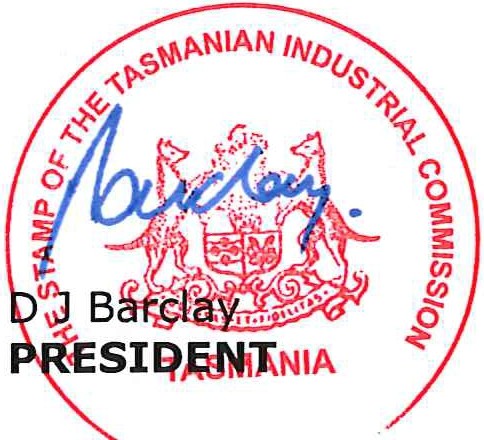 Appe  ranees:-- ·Jane Fitton  for the MASSA Tom Lynch for CPSU Robbie Moore for HSUDate  and place  of hearing:201622 DecemberHobart